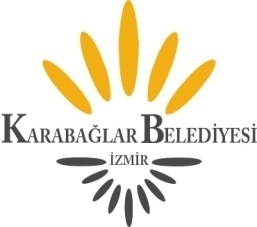                 KARABAĞLAR BELEDİYE MECLİSİ     DUYURU              Belediye Meclisimiz 02/03/2020 Pazartesi Günü Saat 18.00’de Yeşillik Caddesi No:232 adresindeki Karabağlar Belediyesi bünyesinde bulunan Meclis Toplantı Salonunda aşağıdaki gündemde bulunan konuları görüşmek üzere toplanacaktır.               İlan olunur.                                                                                                       Muhittin SELVİTOPU                          								          Belediye Başkanı            									 02 / 03 / 2020 						                                          Pazartesi  Saat:18.00  G   Ü   N   D   E   M     Meclisin açılışı. Meclisçe verilecek önergeler.Birimlerden  gelen önergeler. (19/2020)- 5393 sayılı Belediye Kanunu’nun “Diğer kuruluşlarla ilişkiler” başlığını taşıyan 75’inci maddesinde; “Belediye, belediye meclisinin kararı üzerine yapacağı anlaşmaya uygun olarak görev ve sorumluluk alanlarına giren konularda; a) Mahallî idareler ile diğer kamu kurum ve kuruluşlarına ait yapım, bakım, onarım ve taşıma işlerini bedelli veya bedelsiz üstlenebilir veya bu kuruluşlar ile ortak hizmet projeleri gerçekleştirebilir ve bu amaçla gerekli kaynak aktarımında bulunabilir. Bu takdirde iş, işin yapımını üstlenen kuruluşun tâbi olduğu mevzuat hükümlerine göre sonuçlandırılır….” Hükmüne istinaden, anılan hüküm kapsamında Belediyemiz ile İzmir Demokrasi Üniversitesi arasında yapılması planlanan İş birliği protokolünün imzalanabilmesi için Belediye Başkanına yetki verilmesi hk. (İnsan Kaynakları ve Eğitim Md.)(20/2020)- 22/02/2007 Tarih ve 26442  sayılı Resmi Gazetede yayımlanarak yürürlüğe giren Belediye ve Bağlı Kuruluşları ile Mahalli İdare Birlikleri Norm Kadro İlke ve Standartlarına Dair Yönetmelik hükümlerine göre ihdas edilen ve müdürlükler arası dolu olarak aktarımı yapılan kadrolara ilişkin (III) sayılı dolu kadro değişikliği (memur), (II) sayılı boş  kadro değişikliği, (I) sayılı kadro ihdas (memur) cetvelleri hk. (İnsan Kaynakları ve Eğitim Md.)(21/2020)-Belediyemiz hizmetlerinde kullanılmak üzere Asfalt Yama Silindiri (5 Tona kadar) iş makinasının 237 sayılı Taşıt Kanununun 10. Maddesinin 2. Fıkrası ile 5393 sayılı Belediye Kanununun 85/b maddesi gereğince satın alma yolu ile temini hk. (Fen İşleri Md.)(22/2020)- Park ve Bahçeler Müdürlüğünce belediyemiz hizmetlerinde kullanılmak üzere 237 sayılı taşıt Kanununun 10. Maddesinin 2.  Fıkrası gereğince 2 (iki) adet taşıtın (damperli kamyon) satın alma yolu ile temini hk. (Park ve Bahçeler Md.)(23/2020)- Etüd Proje Müdürlüğünün Teşkilat ve Çalışma Esaslarını düzenleyen mevcut yönetmeliğinin ilgili kanun ve değişen mevzuat hükümlerine dayanılarak güncellenmesi kapsamında yeniden hazırlanan "Etüd Proje Müdürlüğü Görev, Yetki, Sorumluluk ve Çalışma Esasları Hakkında Yönetmeliği"nin 5393 Sayılı Belediye Kanunun 18/m maddesine istinaden incelenerek bir karar alınması hk. (Etüd Proje Md.) (24/2020)- Değişen mevzuat ve ihtiyaçlar nedeni ile mevcut yönetmelik eksik ve yetersiz kaldığından, Plan ve Proje Müdürlüğünün “Teşkilat, Görev ve Çalışma Esasları Yönetmeliği” yeniden hazırlanmış olup, hazırlanan yönetmeliğin 5393 Sayılı Belediye Kanunun 18/m maddesine istinaden incelenerek bir karar alınması hk. (Plan ve Proje Md.) (25/2020)-Belediyemiz Özel Atatürk Yükseköğrenim Kız Öğrenci Yurdu, Milli Eğitim Bakanlığı Özel Öğretim Kurumları Genel Müdürlüğünün 25.04.2019 tarihli kurum açma izin onayı ile açılmış, 01.09.2019 tarihinden itibaren barınma hizmeti verilmeye başlanmış olup, Milli Eğitim Bakanlığı Özel Öğrenci Barınma Hizmetleri Yönetmeliğinin “Barınma hizmeti ücreti ve yükümlülükleri” başlıklı 20’nci maddesi uyarınca kız öğrenci yurdunun ücretlerinin belirlenmesi için, 2464 sayılı Belediye Gelirleri Kanununun “Ücrete Tabi İşler” başlıklı 97 inci maddesi hükmü gereği; 1) Yıllık yurt ücretinin (kahvaltı ve akşam yemeği dahil); - 2020-2021 öğretim yılında KDV dahil; 10 aylık 12.900,00 TL, aylık 1.290,00 TL. - 2) Geçici barınma hizmetinden faydalanmak isteyen öğrenciler için günlük barınma hizmeti ücretinin (kahvaltı ve akşam yemeği hariç); - 2020-2021 öğretim yılında KDV dahil (günlük) 33,00 TL. - yıllık, aylık ve günlük olarak belirlenmesi hususunda 5393 sayılı Belediye Kanununun 18’inci maddesinin (f) bendi gereğince karar alınması hk. (Strateji Geliştirme  Md.)Komisyonlardan gelen raporlar.(70/2019)- “Askıda Gıda” adı altında öncelikli olarak kapalı pazaryerlerimiz olan Yunus Emre Pazar yeri, Bozyaka, Vatan Mahallesi, Yaşar Kemal Mahallesi Pazar yerlerinde olmakla birlikte pazaryerlerinin uygun bir yerine “Askıda Gıda” uygulaması yapılıp bunu hem hemşehrilerimize hem de pazarcı esnaflarımızı bilgilendirerek uygulamanın ilgi çekmesi neticesinde sosyal medya ve reklamlar ile uygulamanın yaygınlaştırılması için bir çalışma yapılması hakkındaki önerge ile ilgili komisyonlarda yapılan görüşmeler sonucu konunun idarenin takip ve koordinasyonunda yürütülmesi ve ilgili müdürlüklerin konu hakkında titizlik göstermesine yönelik temenni kararı alınmasının oybirliği ile uygun görüldüğüne ilişkin Esnaf-Çevre-Pazaryerleri Komisyon Raporu.   (13/2020)- Yeniden hazırlanan “Yazı İşleri Müdürlüğü Görev, Yetki, Sorumluluk Ve Çalışma Esasları Hakkında Yönetmelik”in oybirliği ile uygun bulunduğuna ilişkin Hukuk Komisyonu Raporu.5.        Komisyonlara havale edilip sonuçlanmayan önergeler.(10/2019)- İlçemizde çocuklarımızın, gençlerimizin ve ailelerin uyuşturucu kullanımının zararları konusunda bilinçlendirilmeleri, ailelerin uyuşturucu kullanan çocuklarda görülen belirtiler konusunda bilgilendirimeleri amacı ile ilgili kurumlar ve sivil toplum örgütleri ile ortak çalışmalara ve etkinlikler yapılması hk. (Sağlık – Hukuk – Burs ve Eğitim Komisyonu)(50/2019)- Karabağlar bölgesinde kendisine iş imkanı yaratmak isteyen kişiler için onları yönlendiricek belediye bünyesinde iş istihdam masası açılarak Karabağlarında mobilya kenti olarak adlandırılması nedeniyle mobilya ile ilgili semt merkezlerinde kursların açılması ile mobilyacılara sertifikalı mobilyacı personeli istihdamı sağlanması hk. (Esnaf Komisyonu)(57/2019)- İlçemizde yaşayan engelli engelsiz çocuklara yeteneklerine uygun müzik / ritim eğitimin verilip belediyemizce kalıcı bir çocuk orkestrası oluşturulması hk. (Engelliler -  Kültür ve Turizm – Burs ve Eğitim Komisyonu) (76/2019) – İzmir Büyükşehir Belediye Meclisi'nin 16.10.2015 tarih ve 05.1042 sayılı kararı ile uygun görülerek onaylanan UİP-14600 plan işlem numaralı 1/1000 ölçekli 1. Etap Üçkuyular-Şehitler Mahallesi Revizyon İmar Planı'nda "Park Alanı”nda kalan; Karabağlar İlçesi, General Kazım Özalp Mahallesi, 42004 ada, 20 parsele ilişkin kısmının iptali talebiyle İzmir 3. İdare Mahkemesi'nin 2016/1504 esasına kayden açılan davada verilen 01.06.2018 tarih ve 2018/684 sayılı karar gereğince alınan Karabağlar Belediye Meclisi'nin 06.08.2019 tarih ve 78/2019 sayılı kararı doğrultusunda, İzmir Büyükşehir Belediye Meclisi'nin 17.05.2019 tarih ve 05.409 sayılı kararı ile uygun görülerek onaylanan 42004 ada 20 parsele ilişkin 1/5000 ölçekli nazım imar planı değişikliği de dikkate alınarak bölge bütününde plan kararlarının 1/1000 ölçekli uygulama imar planı ile birlikte yeniden değerlendirilerek karara bağlanması hk. (İmar – Hukuk Komisyonu.)(77/2019)- Karabağlar’da yaşayan 480.000 nüfusunun %50.69’unu oluşturan kadınlarımızın el emeğinin görünür olması, el emeği ürünlerinin pazarlarda yerinin alabilmesi için yılın belirli günlerinde “Kadın Emeği Festivali”  adı altında bir festival düzenlenmesi hk. (Kadın Erkek Eşitliği – Plan ve Bütçe - Pazaryerleri Komisyonu) (98/2019)- Çevre ve Şehircilik Bakanlığının belirlediği ve 12/09/2019 tarihinde Bakanlığın resmi web sitesinde yayınladığı şekliyle basına yansıyan 8 maddelik Kentsel Dönüşüm Eylem Planının, Karabağlar ilçemiz özelindeki yansımalarının Bakanlığımızın bu çerçevede izleyeceği 8 maddelik yol haritasının etkilerinin değerlendirilmesi kapsamında Meclisimizin araştırma yapması hk. (Kentsel Dönüşüm Komisyonu)(108/2019)-  Karabağlar ilçe sınırları içerisinde yaşayan engelli bireylerin okçuluk-atıcılık dalında eğitim olanaklarının araştırılması ve sağlanması  için Meclis Heyetince bir karar alınması hk. (Spor Genç ve Çocuk–Engelliler Komisyonu)(109/2019)-Karabağlar ilçe sınırları içerisindeki esnaf ve sanatkarların hem Belediyemiz ile hem de kendi aralarında iletişim ve sosyalliklerini arttırmak adına turnuva düzenlenmesi ve gerekli adımların araştırılması için Meclis Heyetince bir karar alınması hk. (Spor Genç ve Çocuk–Esnaf Komisyonu)(110/2019)- Çocukların yeteneklerine ve gelişimlerine göre doğru spor dalına yönlendirilmesine dayalı  gerekli araştırmaların yapılması için Meclis Heyetince bir karar alınması hk. (Spor Genç ve Çocuk–Kadın Erkek Eşitliği)(11/2020)- Karabağlar Belediyesi tarafından yurt içi ve yurt dışı hibe destek projelerine başvuruda bulunulabilmesi için danışmanlık hizmeti sunan firma ve kişilerle temas kurulması ve danışmanlık hizmetinin alınması durumunda hizmeti veren kişilerin ücretlerinin hibe proje bütçesinden karşılanması için gerekli çalışmaların yapılması hk. (Avrupa Birliği ve Dış İlişkiler Komisyonu)(12/2020)- Yurt içi ve Yurt dışı Avrupa Birliği ve Dünya hibe fonlarından yararlanmış ilçe ve il belediyelerini tespit edip onlarla temas kurup yerinde bilgi alış verişinde bulunmak üzere gerekli çalışmaların yapılması hk. (Avrupa Birliği ve Dış İlişkiler Komisyonu) (17/2020)- 5393 sayılı Belediye Kanununun "Belediye Meclisinin Görev ve Yetkileri"ne ilişkin 18. maddesinin (e) bendine göre; mülkiyeti Belediyemize ait hisseli ve tam mülkiyetli taşınmazların, yapı kayıt belgesi sahipleri ile bunların kanuni veya akdi haleflerine satış işleminde 26/12/2019 tarihli ve 30990 sayılı Resmi Gazetede yayımlanarak yürürlüğe giren 396 sıra no.lu Milli Emlak Genel Tebliğinin "Satış İşlemleri" başlıklı 9. maddesinin 1. bendinde "Taşınmazın 18/5/2018 tarihi itibarıyla belediye ve mücavir alan sınırları içinde olması halinde 600 m²’ye kadarlık kısmı satılır." şartının uygulanıp uygulanmayacağı konusunda Meclis Heyetince görüşülerek bir karar alınması hk. (İmar - Hukuk - Plan ve Bütçe – Kentsel Dönüşüm Komisyonu)(18/2020)- Hava kirliliği sorunu için ve temiz hava için bir adım atmak adına hali hazırda %70’i zaten geçmiş olan fırınlarımızın geri kalanlarınında belli bir süre verilerek olan bölgelerde doğalgaz olmayan bölgelerde elektrikli sisiteme dönüşmelerini yeni ruhsat alacak fırınlar içinde bölge de var ise öncelikle doğalgaz, yok ise elektrikli sistem kurmaları zorunlu hale getirilmesi hk. (Çevre – Esnaf - Hukuk Komisyonu) 6.     Dilek ve temenniler. 7.     Toplantıya katılamayan üyelerin mazeretlerinin görüşülmesi.     8.     Meclis toplantı gün ve saatinin tespiti.  